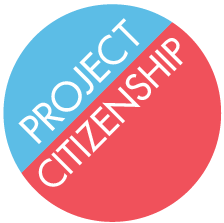 Applicant Screening FormName: ______________________________________	DOB: _____ / _____ / _______	 Gender: _____Green Card Date: ____ / ____ / ______      Eligible based on:    5 years    3 years + marriage to USCCountry of Origin: _____________________  English:  Yes      No  (Language: __________________) 
Mailing Address: _____________________________________________     Apt/Floor: ____________City: __________________________________		State: ________      Zip Code: _____________Primary Phone: ___________________________  Email: ____________________________________   Employer: ___________________________    Referral Source: _______________________________ Potential Red Flags’>> Has the applicant applied before?		Yes: __________________________		No>> Derivative Citizenship (if yes, applicant may be eligible for N-600)Are/were either of the applicant’s parents U.S. citizens?			Yes		NoWas he/she a citizen before the applicant turned 18?		Yes		NoWere the applicant’s parents married before he/she was 18?	Yes		NoDid the applicant have a green card at the time?			Yes		NoWas the applicant living in the U.S. with the citizen parent?	Yes		No>> TravelHas the applicant traveled outside of the U.S. in the last 5/3 years?	Yes 		NoWere any of those trips longer than 6 months?           			Yes		No>> Selective Service (male applicants only)Did the applicant live in the U.S. between the ages of 18 and 26?		Yes		NoDid the applicant register for the Selective Service?			Yes		NoIf no, did the applicant know about the requirement?		Yes		No>> Criminal History (includes in the U.S. and abroad)Has the applicant ever gotten a speeding ticket?				Yes		NoHas the applicant ever been arrested?					Yes		NoHas the applicant ever been in a police car?				Yes		NoHas the applicant ever been to court?					Yes		NoHas the applicant ever been to jail?					Yes		NoFill in as much information as possible:Any applicant with criminal history will need to bring copies of his/her docket sheets to the workshop or appointment.  Consult with Project Citizenship as necessary.>> Immigration HistoryHas the applicant ever had any problems with INS/ICE/USCIS?		Yes		NoHas the applicant ever been detained when returning to the U.S.?	Yes		NoHas the applicant ever been ordered deported?				Yes		NoHas the applicant ever been deported?					Yes		NoIf yes, provide a brief explanation: _____________________________________________________

________________________________________________________________________________
>> Good Moral CharacterHas the applicant ever registered to vote or voted in the U.S.?		Yes		NoHas the applicant ever claimed to be a U.S. citizen?			Yes		NoDoes the applicant currently owe any federal or state taxes?		Yes		NoHas the applicant ever had problems with drugs or alcohol?		Yes		NoHas the applicant ever gone to rehab?					Yes		NoHas the applicant ever lied to a government official?			Yes		NoHas the applicant ever failed to pay child support?			Yes		NoIf the applicant is eligible to apply for naturalization, he/she will need to bring the following documents to the workshop or appointment:When was the arrest/citation?Why was the applicant arrested/cited?What happened? (fine, probation, jail)